2023 ATD Austin Strategic Planning WorksheetThe ATD Austin strategic plan aligns with the 6 components of the ATD Chapter Affiliation Requirements (CARE).Instructions:Locate the section for your area of responsibility.Enter your 2023 goalsAt least two goals must meet CARE + requirementsHave one optional “stretch” goalFor each goal, define the strategies or tasks that will help to achieve the goal.Estimate the income or expense (if any) to complete each strategy or task.Enter a Due Date for when you expect to complete each goal.Be prepared to explain your strategy for achieving each goal and budget estimate to board.  Board of Directors (Pres/P.Pres/P.Elect) go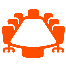   Finance (Finance/Admin) go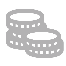   Programming (Prog./Logistics) go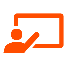   Governance (Pres/P.Pres/P.Elect) go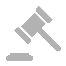   Membership (Recruit/Retention) go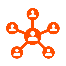   Communication (Comm./Mktg.) go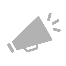 (Floaters: Technology, Administration)Board of DirectorsPrimary: President, President-Elect, Past President, Director At-LargeObjective: Ensure operational success and promote succession planning and board developmentBoard of DirectorsPrimary: President, President-Elect, Past President, Director At-LargeObjective: Ensure operational success and promote succession planning and board developmentBoard of DirectorsPrimary: President, President-Elect, Past President, Director At-LargeObjective: Ensure operational success and promote succession planning and board developmentBoard of DirectorsPrimary: President, President-Elect, Past President, Director At-LargeObjective: Ensure operational success and promote succession planning and board developmentBoard of DirectorsPrimary: President, President-Elect, Past President, Director At-LargeObjective: Ensure operational success and promote succession planning and board developmentCARE Foundations:Board Meetings: Chapter board meets at least once per quarter.Board Roster: Chapter submits an incoming board roster in Excel template.Professional Development: Chapter board members maintain Power Membership (joint chapter/ATD national membership).Position Descriptions: Chapter maintains written position descriptions for elected members.
CARE Foundations:Board Meetings: Chapter board meets at least once per quarter.Board Roster: Chapter submits an incoming board roster in Excel template.Professional Development: Chapter board members maintain Power Membership (joint chapter/ATD national membership).Position Descriptions: Chapter maintains written position descriptions for elected members.
CARE Foundations:Board Meetings: Chapter board meets at least once per quarter.Board Roster: Chapter submits an incoming board roster in Excel template.Professional Development: Chapter board members maintain Power Membership (joint chapter/ATD national membership).Position Descriptions: Chapter maintains written position descriptions for elected members.
CARE Foundations:Board Meetings: Chapter board meets at least once per quarter.Board Roster: Chapter submits an incoming board roster in Excel template.Professional Development: Chapter board members maintain Power Membership (joint chapter/ATD national membership).Position Descriptions: Chapter maintains written position descriptions for elected members.
                            Goals                             Goals                             Goals             Strategies/Tasks            Strategies/Tasks            Strategies/TasksBudget LineEstimated CostDue DateA1Related to CARE+Recruitment Strategy: Chapter has a volunteer recruitment strategy in place for positions that support board work.A1.1Host a leadership open house to socialize open board positionsHost a leadership open house to socialize open board positionsN/A$0FebruaryA1Related to CARE+Recruitment Strategy: Chapter has a volunteer recruitment strategy in place for positions that support board work.A1.2Maintain an archive of engaged event volunteers who may be a good fit for leadership positionsMaintain an archive of engaged event volunteers who may be a good fit for leadership positionsN/A$0OngoingA2StretchExpand our Partnerships and partner-related activities and throughout the RegionA2.1President and VPs to form relationships with chapters in the region by setting up 1:1 meetings and participating in joint eventsPresident and VPs to form relationships with chapters in the region by setting up 1:1 meetings and participating in joint eventsN/AN/AOngoingA2StretchExpand our Partnerships and partner-related activities and throughout the RegionA2.2Pres. and Pres-Elect to attend NAC calls, ALC and regional events, as budget allowsPres. and Pres-Elect to attend NAC calls, ALC and regional events, as budget allows6020$1,600 to cover ALC attendanceOngoingA3Related to CARE+ Create an onboarding process for new board membersA3.3Create a shared drive folder containing important documents for new board membersCreate a shared drive folder containing important documents for new board membersN/AN/AOngoingA3Related to CARE+ Create an onboarding process for new board membersA3.4Create task lists for each role to outline daily, weekly, monthly, annual tasks along with procedures for key tasks.Create task lists for each role to outline daily, weekly, monthly, annual tasks along with procedures for key tasks.N/AN/AGoals should be Specific, Measurable, Attainable, Relevant, and Time-Based     Review CARE + MatrixGoals should be Specific, Measurable, Attainable, Relevant, and Time-Based     Review CARE + MatrixGoals should be Specific, Measurable, Attainable, Relevant, and Time-Based     Review CARE + MatrixGoals should be Specific, Measurable, Attainable, Relevant, and Time-Based     Review CARE + MatrixGoals should be Specific, Measurable, Attainable, Relevant, and Time-Based     Review CARE + MatrixGoals should be Specific, Measurable, Attainable, Relevant, and Time-Based     Review CARE + MatrixGovernancePrimary: Primary: President, President-Elect, Past PresidentObjective: Ensure the integrity of the chapterGovernancePrimary: Primary: President, President-Elect, Past PresidentObjective: Ensure the integrity of the chapterGovernancePrimary: Primary: President, President-Elect, Past PresidentObjective: Ensure the integrity of the chapterGovernancePrimary: Primary: President, President-Elect, Past PresidentObjective: Ensure the integrity of the chapterGovernancePrimary: Primary: President, President-Elect, Past PresidentObjective: Ensure the integrity of the chapterCARE Foundations:Operating Plan: Chapter creates and submits an operational plan for the coming year.Governing Documents: The chapter’s mission, vision, and bylaws align with those of ATD, and the chapter meets the ATD branding guidelines. (For 2020, all chapters are required to submit current bylaws.)Government Reporting Requirements: Chapter complies with federal and state reporting requirements. Submission of 990/990-N filings to chapter services is required.Board Selection: Chapter members participate in the nomination or election of the chapter board.CARE Foundations:Operating Plan: Chapter creates and submits an operational plan for the coming year.Governing Documents: The chapter’s mission, vision, and bylaws align with those of ATD, and the chapter meets the ATD branding guidelines. (For 2020, all chapters are required to submit current bylaws.)Government Reporting Requirements: Chapter complies with federal and state reporting requirements. Submission of 990/990-N filings to chapter services is required.Board Selection: Chapter members participate in the nomination or election of the chapter board.CARE Foundations:Operating Plan: Chapter creates and submits an operational plan for the coming year.Governing Documents: The chapter’s mission, vision, and bylaws align with those of ATD, and the chapter meets the ATD branding guidelines. (For 2020, all chapters are required to submit current bylaws.)Government Reporting Requirements: Chapter complies with federal and state reporting requirements. Submission of 990/990-N filings to chapter services is required.Board Selection: Chapter members participate in the nomination or election of the chapter board.CARE Foundations:Operating Plan: Chapter creates and submits an operational plan for the coming year.Governing Documents: The chapter’s mission, vision, and bylaws align with those of ATD, and the chapter meets the ATD branding guidelines. (For 2020, all chapters are required to submit current bylaws.)Government Reporting Requirements: Chapter complies with federal and state reporting requirements. Submission of 990/990-N filings to chapter services is required.Board Selection: Chapter members participate in the nomination or election of the chapter board.                            Goals                             Goals                             Goals             Strategies/Tasks            Strategies/Tasks            Strategies/TasksBudget LineEstimated CostDue DateB1Related to CARE+Bylaws Review: Chapter board annually reviews its bylaws, including a review of the bylaws as part of board member onboarding. B1.1Set up bylaws review session for the board; review importance of bylawsSet up bylaws review session for the board; review importance of bylawsn/an/aJanuaryB1Related to CARE+Bylaws Review: Chapter board annually reviews its bylaws, including a review of the bylaws as part of board member onboarding. B1.2When onboarding new board members, include a copy of the chapter’s bylaws in their onboarding documents. When onboarding new board members, include a copy of the chapter’s bylaws in their onboarding documents. n/an/aOngoingB2Related to CARE+Board Transparency: Chapter makes board meeting minutes and summaries available to members.B2.1Post the meeting minutes on the shared Google drive, or make them available upon request. Post the meeting minutes on the shared Google drive, or make them available upon request. n/an/aQuarterlyB2Related to CARE+Board Transparency: Chapter makes board meeting minutes and summaries available to members.B2.2Announce upcoming in-person board meetings 30 days prior in General Slack channelAnnounce upcoming in-person board meetings 30 days prior in General Slack channeln/an/aQuarterlyB2Related to CARE+Board Transparency: Chapter makes board meeting minutes and summaries available to members.B2.3Update board meeting minutes template to include a list of operating plan objectives to clearly tie our activities and conversations to objectives. Update board meeting minutes template to include a list of operating plan objectives to clearly tie our activities and conversations to objectives. n/an/aJanuaryGoals should be Specific, Measurable, Attainable, Relevant, and Time-Based     Review CARE + MatrixGoals should be Specific, Measurable, Attainable, Relevant, and Time-Based     Review CARE + MatrixGoals should be Specific, Measurable, Attainable, Relevant, and Time-Based     Review CARE + MatrixGoals should be Specific, Measurable, Attainable, Relevant, and Time-Based     Review CARE + MatrixGoals should be Specific, Measurable, Attainable, Relevant, and Time-Based     Review CARE + MatrixGoals should be Specific, Measurable, Attainable, Relevant, and Time-Based     Review CARE + MatrixFinancePrimary: Finance, Admin Objective: Ensure the financial stability of the chapterFinancePrimary: Finance, Admin Objective: Ensure the financial stability of the chapterFinancePrimary: Finance, Admin Objective: Ensure the financial stability of the chapterFinancePrimary: Finance, Admin Objective: Ensure the financial stability of the chapterFinancePrimary: Finance, Admin Objective: Ensure the financial stability of the chapterCARE Foundations:Budget: The chapter board develops and approves an annual operating budget and makes it available to members. Financial Documents: Chapter submits most recent yearly balance sheet. Financial Documents: Chapter submits most recent profit and loss statement. Financial Review: Chapter board has an internal or external financial review completed annually by a person or group not directly responsible for the management of chapter finances.CARE Foundations:Budget: The chapter board develops and approves an annual operating budget and makes it available to members. Financial Documents: Chapter submits most recent yearly balance sheet. Financial Documents: Chapter submits most recent profit and loss statement. Financial Review: Chapter board has an internal or external financial review completed annually by a person or group not directly responsible for the management of chapter finances.CARE Foundations:Budget: The chapter board develops and approves an annual operating budget and makes it available to members. Financial Documents: Chapter submits most recent yearly balance sheet. Financial Documents: Chapter submits most recent profit and loss statement. Financial Review: Chapter board has an internal or external financial review completed annually by a person or group not directly responsible for the management of chapter finances.CARE Foundations:Budget: The chapter board develops and approves an annual operating budget and makes it available to members. Financial Documents: Chapter submits most recent yearly balance sheet. Financial Documents: Chapter submits most recent profit and loss statement. Financial Review: Chapter board has an internal or external financial review completed annually by a person or group not directly responsible for the management of chapter finances.                            Goals                             Goals                             Goals             Strategies/Tasks            Strategies/Tasks            Strategies/TasksBudget LineEstimated CostDue DateC1Related to CARE+Cash Reserve: Chapter has approximately three to six months of operating expenses set aside for emergencies.C1.1Keep track of the chapter’s budget, expenses, and income on the Budget Actuals tab in the Budget Google Sheet.Keep track of the chapter’s budget, expenses, and income on the Budget Actuals tab in the Budget Google Sheet.n/an/aMonthlyC1Related to CARE+Cash Reserve: Chapter has approximately three to six months of operating expenses set aside for emergencies.C1.2Review the reserves policy document annually.Review the reserves policy document annually.n/an/aMarchC2Related to CARE+Risk Assessment: Chapter board completes a risk assessment and reviews it annuallyC2.1Meet with the board to accomplish the risk assessment together. All board members should weigh in on potential risks to the chapter.Meet with the board to accomplish the risk assessment together. All board members should weigh in on potential risks to the chapter.n/an/aJuneC2Related to CARE+Risk Assessment: Chapter board completes a risk assessment and reviews it annuallyC2.2Review the assessment at mid-year and make any changes necessary.Review the assessment at mid-year and make any changes necessary.n/an/aJuneC3Related to CARE+Partnership: Chapter has a strategy that identifies, recruits, and maintains partnerships to support chapter programming and operations. C3.1Determine our chapter’s strategic needs and identify potential organizations to collaborate with to begin conversations.Determine our chapter’s strategic needs and identify potential organizations to collaborate with to begin conversations.4095/charitable donationsn/aOngoingGoals should be Specific, Measurable, Attainable, Relevant, and Time-Based     Review CARE + MatrixGoals should be Specific, Measurable, Attainable, Relevant, and Time-Based     Review CARE + MatrixGoals should be Specific, Measurable, Attainable, Relevant, and Time-Based     Review CARE + MatrixGoals should be Specific, Measurable, Attainable, Relevant, and Time-Based     Review CARE + MatrixGoals should be Specific, Measurable, Attainable, Relevant, and Time-Based     Review CARE + MatrixGoals should be Specific, Measurable, Attainable, Relevant, and Time-Based     Review CARE + MatrixMembershipPrimary: VP Membership, Director YP Student RelationsObjective: Grow membership and promote member engagementMembershipPrimary: VP Membership, Director YP Student RelationsObjective: Grow membership and promote member engagementMembershipPrimary: VP Membership, Director YP Student RelationsObjective: Grow membership and promote member engagementMembershipPrimary: VP Membership, Director YP Student RelationsObjective: Grow membership and promote member engagementMembershipPrimary: VP Membership, Director YP Student RelationsObjective: Grow membership and promote member engagementCARE Foundations:Membership Roster: Chapter submits year-end membership roster in Excel.Member Feedback: Chapter board assesses member needs and satisfaction levels at least once per year.Power Membership: Chapter achieves a minimum of 20 Power Members (joint chapter/ATD national members) and 35 percent simultaneously.Power Member Activities: Chapter completes 10 Power Member activities of the chapter’s choiceCARE Foundations:Membership Roster: Chapter submits year-end membership roster in Excel.Member Feedback: Chapter board assesses member needs and satisfaction levels at least once per year.Power Membership: Chapter achieves a minimum of 20 Power Members (joint chapter/ATD national members) and 35 percent simultaneously.Power Member Activities: Chapter completes 10 Power Member activities of the chapter’s choiceCARE Foundations:Membership Roster: Chapter submits year-end membership roster in Excel.Member Feedback: Chapter board assesses member needs and satisfaction levels at least once per year.Power Membership: Chapter achieves a minimum of 20 Power Members (joint chapter/ATD national members) and 35 percent simultaneously.Power Member Activities: Chapter completes 10 Power Member activities of the chapter’s choiceCARE Foundations:Membership Roster: Chapter submits year-end membership roster in Excel.Member Feedback: Chapter board assesses member needs and satisfaction levels at least once per year.Power Membership: Chapter achieves a minimum of 20 Power Members (joint chapter/ATD national members) and 35 percent simultaneously.Power Member Activities: Chapter completes 10 Power Member activities of the chapter’s choice                            Goals                             Goals                             Goals             Strategies/Tasks            Strategies/Tasks            Strategies/TasksBudget LineEstimated CostDue DateD1Related to CARE+New Member Orientation: Chapter hosts a monthly orientation for new members.D1.1Schedule and update an alternating monthly orientation. Update orientation deck and include volunteer opportunities, leader vacancies, and upcoming events to register on the spot. Schedule and update an alternating monthly orientation. Update orientation deck and include volunteer opportunities, leader vacancies, and upcoming events to register on the spot. n/a$0OngoingD1Related to CARE+New Member Orientation: Chapter hosts a monthly orientation for new members.D1.2Invite current members and leaders to be a member spotlight.Invite current members and leaders to be a member spotlight.n/a$0OngoingD1Related to CARE+New Member Orientation: Chapter hosts a monthly orientation for new members.D1.3Host networking socials throughout the year based on zip codeHost networking socials throughout the year based on zip code26$1,000OngoingD2Related to CARE+Volunteer Recruitment: Chapter creates awareness about volunteering for the chapter and open positions.D2.1Update the volunteer registration form on the website to present all options for volunteering (committees, events, leadership) and gather demographic information, skill sets, and interests to assist in pairing with opportunities.Update the volunteer registration form on the website to present all options for volunteering (committees, events, leadership) and gather demographic information, skill sets, and interests to assist in pairing with opportunities.n/a$0FebruaryD2Related to CARE+Volunteer Recruitment: Chapter creates awareness about volunteering for the chapter and open positions.D2.2Present to new members at orientation about volunteer opportunities and leader vacancies Present to new members at orientation about volunteer opportunities and leader vacancies n/a$0OngoingD2Related to CARE+Volunteer Recruitment: Chapter creates awareness about volunteering for the chapter and open positions.D2.3Create a member engagement program to connect with new members and recognize members having a milestone chapter anniversary via personalized postcards.Create a member engagement program to connect with new members and recognize members having a milestone chapter anniversary via personalized postcards.52$300OngoingD3Related to CARE+Membership Campaign: Chapter holds a membership drive to recruit prospective members.D3.1Hold membership drives at the quarterly Chapter Meetings and conference asking current members to bring referrals to join ATD Austin. Hold membership drives at the quarterly Chapter Meetings and conference asking current members to bring referrals to join ATD Austin. n/a$0OngoingGoals should be Specific, Measurable, Attainable, Relevant, and Time-Based     Review CARE + MatrixGoals should be Specific, Measurable, Attainable, Relevant, and Time-Based     Review CARE + MatrixGoals should be Specific, Measurable, Attainable, Relevant, and Time-Based     Review CARE + MatrixGoals should be Specific, Measurable, Attainable, Relevant, and Time-Based     Review CARE + MatrixGoals should be Specific, Measurable, Attainable, Relevant, and Time-Based     Review CARE + MatrixGoals should be Specific, Measurable, Attainable, Relevant, and Time-Based     Review CARE + MatrixProgrammingPrimary: Primary: VP of Pro. Development, Director of Programs, Director of CoPsObjective: Offer relevant and timely professional development opportunities to meet the needs of membersProgrammingPrimary: Primary: VP of Pro. Development, Director of Programs, Director of CoPsObjective: Offer relevant and timely professional development opportunities to meet the needs of membersProgrammingPrimary: Primary: VP of Pro. Development, Director of Programs, Director of CoPsObjective: Offer relevant and timely professional development opportunities to meet the needs of membersProgrammingPrimary: Primary: VP of Pro. Development, Director of Programs, Director of CoPsObjective: Offer relevant and timely professional development opportunities to meet the needs of membersProgrammingPrimary: Primary: VP of Pro. Development, Director of Programs, Director of CoPsObjective: Offer relevant and timely professional development opportunities to meet the needs of membersCARE Foundations:Chapter Programs: Chapter provides at least six professional development activities per year for members.CARE Foundations:Chapter Programs: Chapter provides at least six professional development activities per year for members.CARE Foundations:Chapter Programs: Chapter provides at least six professional development activities per year for members.CARE Foundations:Chapter Programs: Chapter provides at least six professional development activities per year for members.                            Goals                             Goals                             Goals             Strategies/Tasks            Strategies/Tasks            Strategies/TasksBudget LineEstimated CostDue DateE1StretchIncorporate DEI principles into program offeringsE1.1Integrate Director of DEI into programs discussions to provide oversight and consult on offerings throughout the year.Integrate Director of DEI into programs discussions to provide oversight and consult on offerings throughout the year.n/a$0OngoingE1StretchIncorporate DEI principles into program offeringsE1.2Look for ways to increase participation through offering hybrid or asynchronous optionsLook for ways to increase participation through offering hybrid or asynchronous optionsn/a$0OngoingE1StretchIncorporate DEI principles into program offeringsE1.3Establish an Expert Speaker Series to bring in diverse viewpoints, topics, and experts for professional developmentEstablish an Expert Speaker Series to bring in diverse viewpoints, topics, and experts for professional developmentn/a$0Q1E2StretchGather valuable feedback for program offeringsE2.1Create a centralized Google form for members and participants to submit feedback about programs and meetings throughout the yearCreate a centralized Google form for members and participants to submit feedback about programs and meetings throughout the yearn/a$0Q1E2StretchGather valuable feedback for program offeringsE2.2Coordinate proacrtive marketing strategy with communications team to create robust marketing campaigns that span multiple program offeringsCoordinate proacrtive marketing strategy with communications team to create robust marketing campaigns that span multiple program offeringsn/a$0OngoingGoals should be Specific, Measurable, Attainable, Relevant, and Time-Based     Review CARE + MatrixGoals should be Specific, Measurable, Attainable, Relevant, and Time-Based     Review CARE + MatrixGoals should be Specific, Measurable, Attainable, Relevant, and Time-Based     Review CARE + MatrixGoals should be Specific, Measurable, Attainable, Relevant, and Time-Based     Review CARE + MatrixGoals should be Specific, Measurable, Attainable, Relevant, and Time-Based     Review CARE + MatrixGoals should be Specific, Measurable, Attainable, Relevant, and Time-Based     Review CARE + MatrixCommunicationPrimary: VP MarComm, Director of Newsletter, VP of Technology, Director of WebsiteObjective: Create meaningful connection with members and prospective members. Promote the benefits of membership.CommunicationPrimary: VP MarComm, Director of Newsletter, VP of Technology, Director of WebsiteObjective: Create meaningful connection with members and prospective members. Promote the benefits of membership.CommunicationPrimary: VP MarComm, Director of Newsletter, VP of Technology, Director of WebsiteObjective: Create meaningful connection with members and prospective members. Promote the benefits of membership.CommunicationPrimary: VP MarComm, Director of Newsletter, VP of Technology, Director of WebsiteObjective: Create meaningful connection with members and prospective members. Promote the benefits of membership.CARE Foundations:Website: Chapter maintains a current website with up-to-date information.Member Communication: Chapter distributes a communication piece to members at least once per quarter that features chapter and ATD programs and initiatives.Annual Report: Chapter board shares an annual report at least once per year with members noting: membership numbers, financial performance, and progress toward annual goals.National Support: Board members hold, at minimum, an annual phone call with their chapter relations manager to identify opportunities for support.CARE Foundations:Website: Chapter maintains a current website with up-to-date information.Member Communication: Chapter distributes a communication piece to members at least once per quarter that features chapter and ATD programs and initiatives.Annual Report: Chapter board shares an annual report at least once per year with members noting: membership numbers, financial performance, and progress toward annual goals.National Support: Board members hold, at minimum, an annual phone call with their chapter relations manager to identify opportunities for support.CARE Foundations:Website: Chapter maintains a current website with up-to-date information.Member Communication: Chapter distributes a communication piece to members at least once per quarter that features chapter and ATD programs and initiatives.Annual Report: Chapter board shares an annual report at least once per year with members noting: membership numbers, financial performance, and progress toward annual goals.National Support: Board members hold, at minimum, an annual phone call with their chapter relations manager to identify opportunities for support.CARE Foundations:Website: Chapter maintains a current website with up-to-date information.Member Communication: Chapter distributes a communication piece to members at least once per quarter that features chapter and ATD programs and initiatives.Annual Report: Chapter board shares an annual report at least once per year with members noting: membership numbers, financial performance, and progress toward annual goals.National Support: Board members hold, at minimum, an annual phone call with their chapter relations manager to identify opportunities for support.                            Goals                             Goals                             Goals             Strategies/Tasks            Strategies/TasksBudget LineEstimated CostDue DateF1Make data-driven marketing and comms decisionsF1.1Implement a data BI solution to aggregate data between Mailchimp, social media, website, and Wild Apricot46$360Q1F1Make data-driven marketing and comms decisionsF1.2Track website usage and make updates to improve usability and UXn/a$0OngoingF2Provide multiple channels to find information about our programs, events, and volunteer opportunities.F2.1Revamp newsletter to offer more “breakaway” content - learning digests, video bits, audio clips, seen and heard, etc.n/a$0Q1F2Provide multiple channels to find information about our programs, events, and volunteer opportunities.F2.3Grow the Slack community to encourage peer learningn/a$0Q4F3Leverage user-generated content to reflect diverse voices and perspectives.F2.1Include a section in the newsletter that is curated by a member of the communityn/a$0Q2F3Leverage user-generated content to reflect diverse voices and perspectives.F2.3Work with the Programs team to pre-plan all communications to ensure a cohesive and complementary communication strategy to support the member journey/experiencen/a$0OngoingGoals should be Specific, Measurable, Attainable, Relevant, and Time-Based     Review CARE + MatrixGoals should be Specific, Measurable, Attainable, Relevant, and Time-Based     Review CARE + MatrixGoals should be Specific, Measurable, Attainable, Relevant, and Time-Based     Review CARE + MatrixGoals should be Specific, Measurable, Attainable, Relevant, and Time-Based     Review CARE + MatrixGoals should be Specific, Measurable, Attainable, Relevant, and Time-Based     Review CARE + Matrix